W””Our mission is to speak truth to power. We send home the first rough draft of history. We can and do make a difference….”--Marie Colvinhttps://mariecolvin.org/archive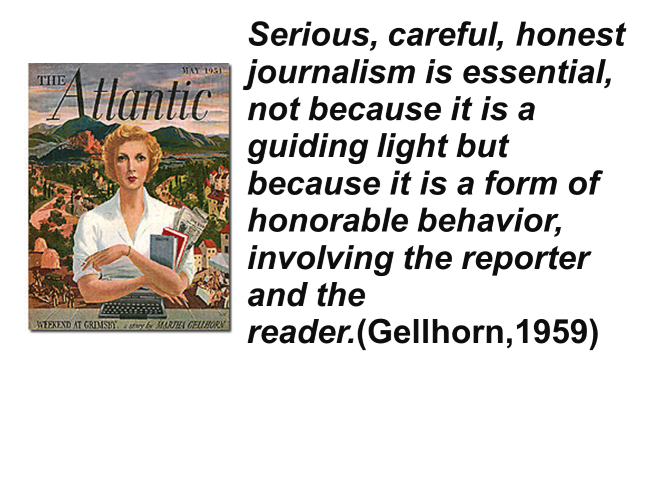 Week 2 2 Sept"(The foreign correspondent) .. must ever be at the post of danger, for that is also the point of observation...For the sake of the public at home they must take every precaution to preserve that human camera from hurt, yet in order to fix their lens on the objects to be seen they must continually expose it to imminent peril of destruction." The London Review of Reviews on Creelman1 October 1898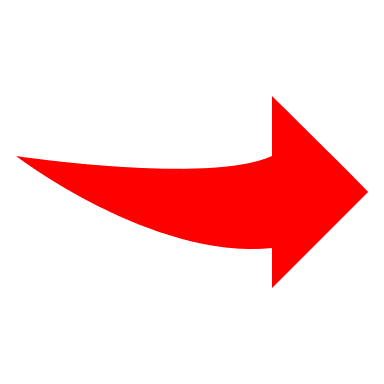 WEEK 3 9 Sept“I think all education, all scholarship is ultimately an aspect of citizenship…Education is always about how to live in the world…to prepare one for life in society, for public life in the widest sense…”James W. Carey Week 4  16 Sept“I want my pictures to cut through political abstractions…and make a connection on a human level. ..I don’t believe there’s such a thing as objective reality. It’s only reality as we experience it.”– James Nachtwey	“The press is a watchdog. Not an attack dog. Not a lapdog. A watchdog. Now, a watchdog can't be right all the time. He doesn't bark only when he sees or smells something that's dangerous. A good watchdog barks at things that are suspicious.”Dan Rather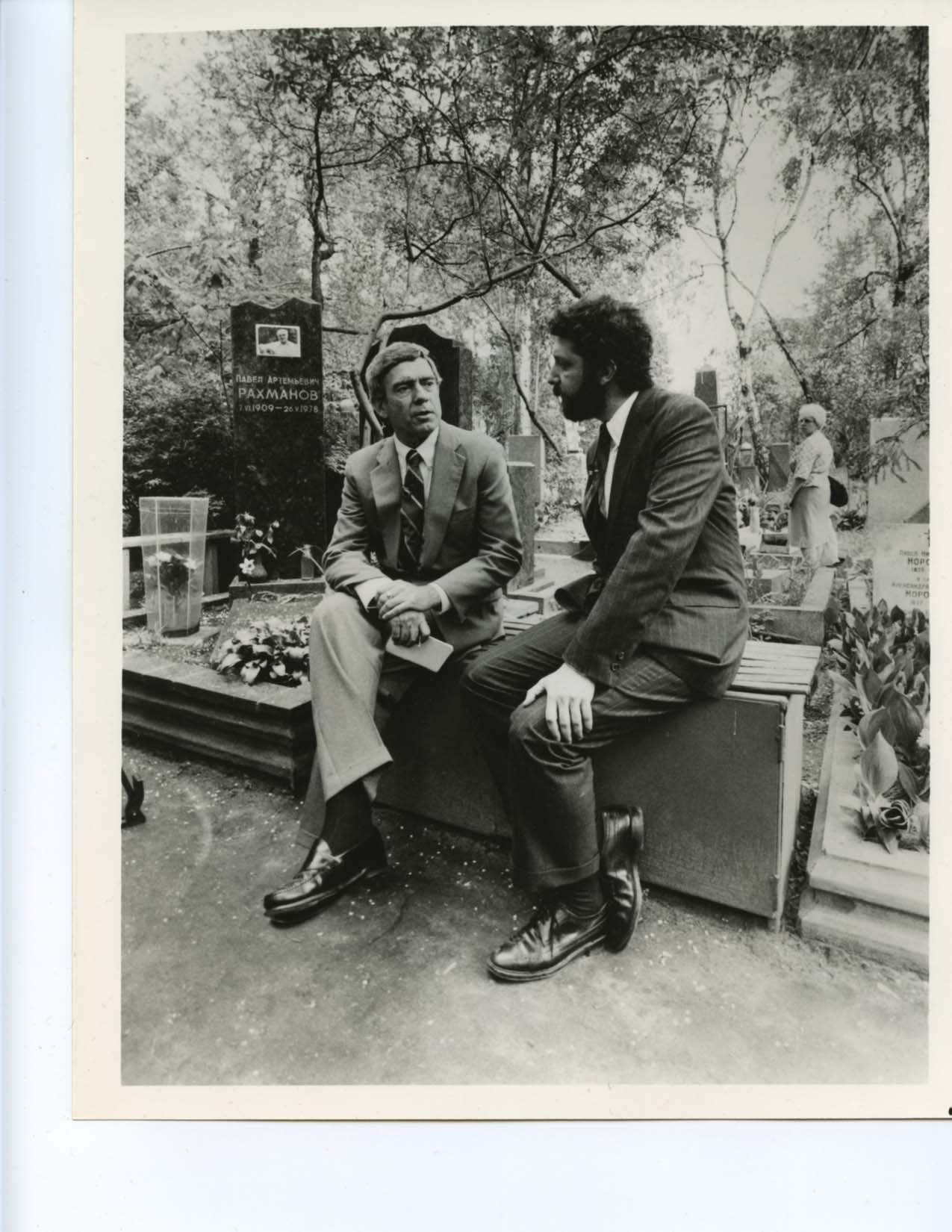 WEEK 5 23 Sept“This program is not a place where personal opinion should be mixed up with ascertainable facts...It is not, I think, humanly possible for any reporter to be completely objective, for we are all to some degree prisoners of our education, travel, reading—the sum total of our experience.”Edward R. Murrow  “If your pictures aren't good enough, you aren't close enough.” Robert CapaWEEK 6 30 Sept“When people talk, listen completely. Most people never listen.”Ernest Hemingway  “Journalism is printing what some else does not want printed: everything else is public relations.”  G. Orwell“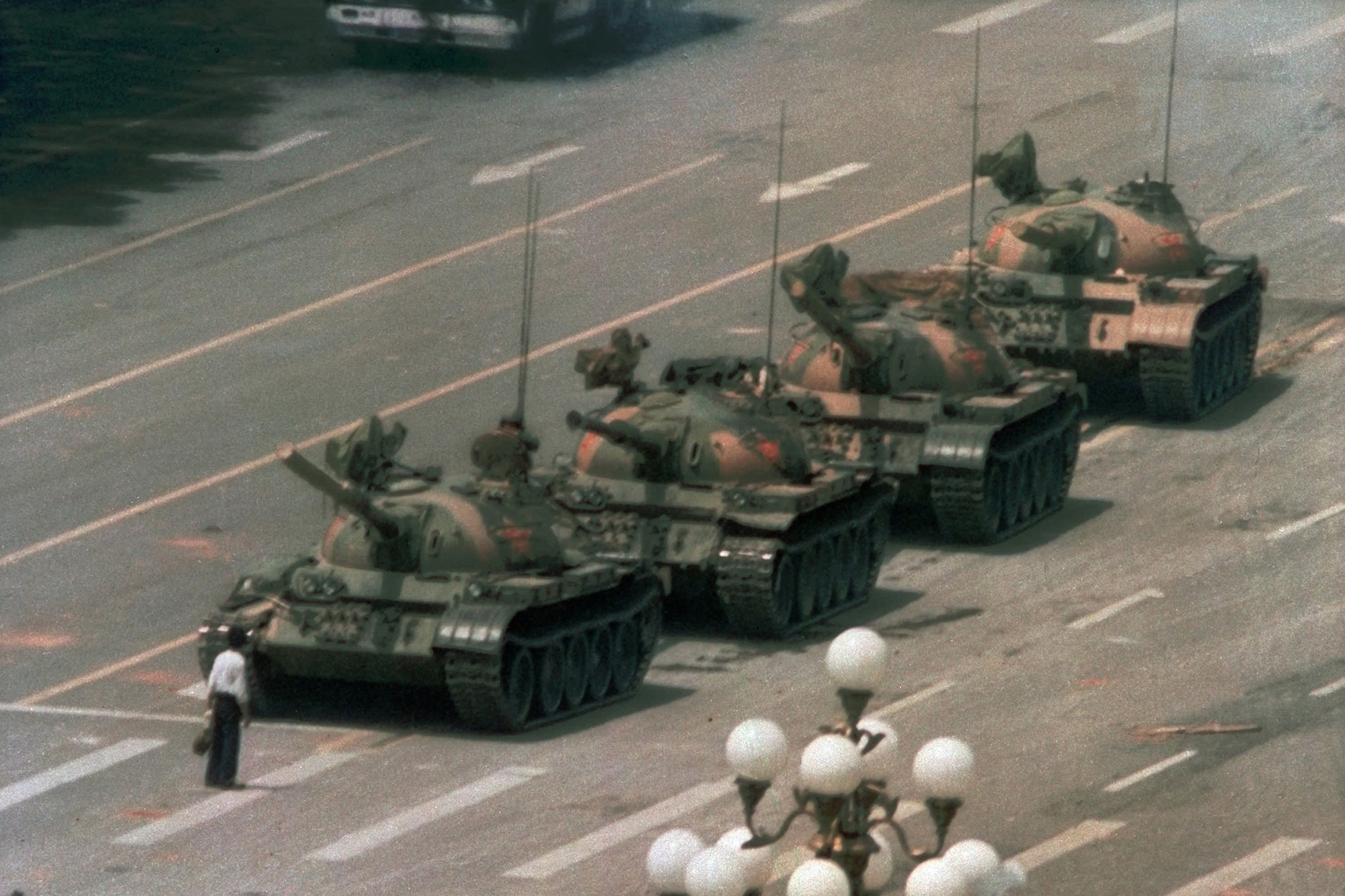 WEEK 7 7 October"Do not suppose, first of all, that Mao Tse-tung could be the "saviour" of China. Nonsense. There will never be one "saviour" of China. Yet undeniably you feel a certain force of destiny in him." ~ Edgar Snow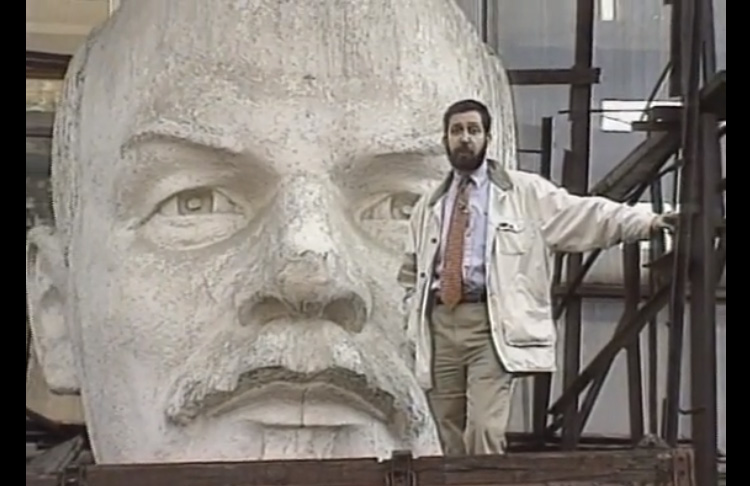 WEEK 8 14 October  “War means an ugly mob-madness, crucifying the truth tellers, choking the artists, sidetracking reforms, revolutions, and the working of social forces.”John Reed WEEK 9 21 Oct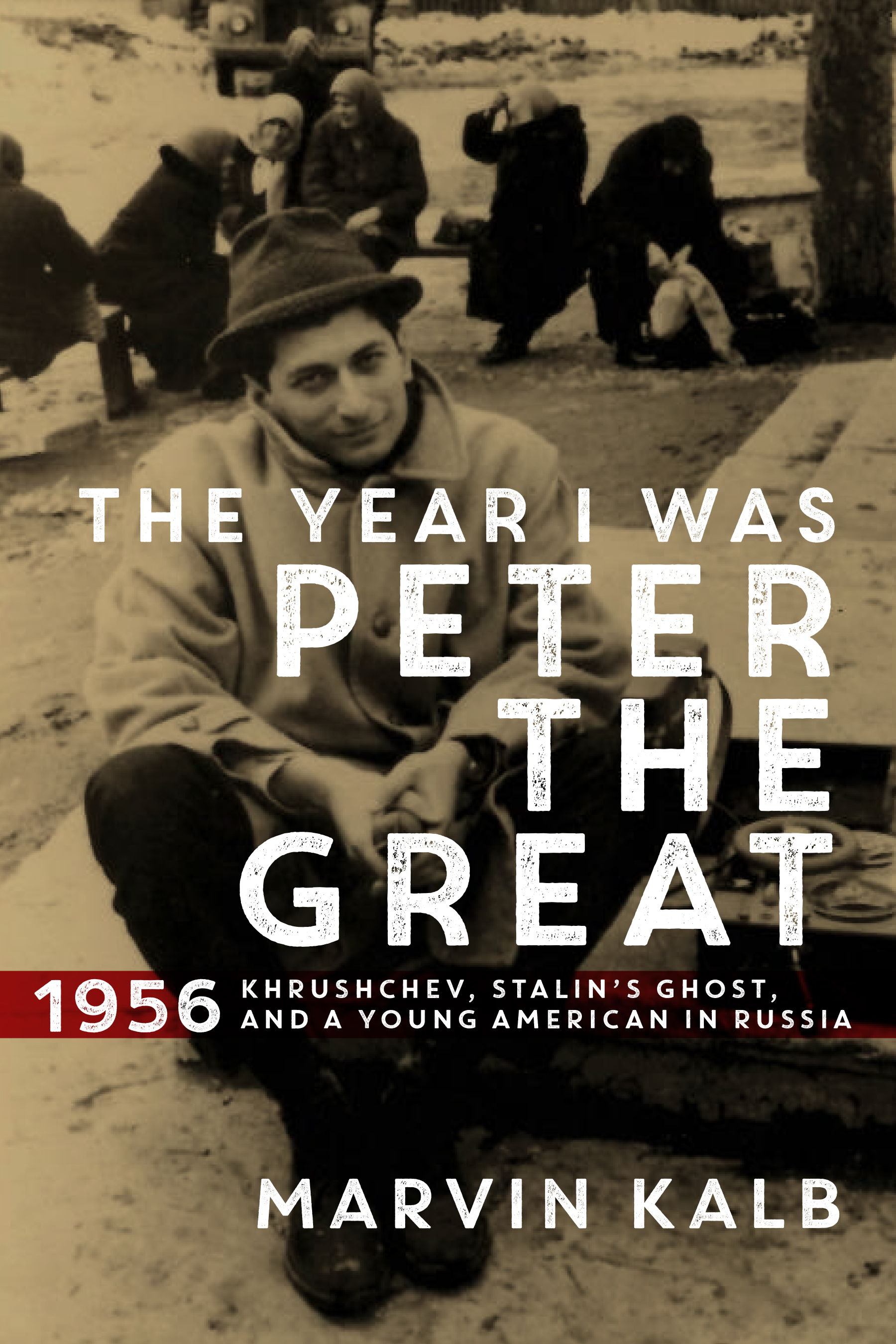  WEEK 10  28 Oct“Assignment in Moscow was the Ph.D. for a foreign correspondent.”Larry Lesueur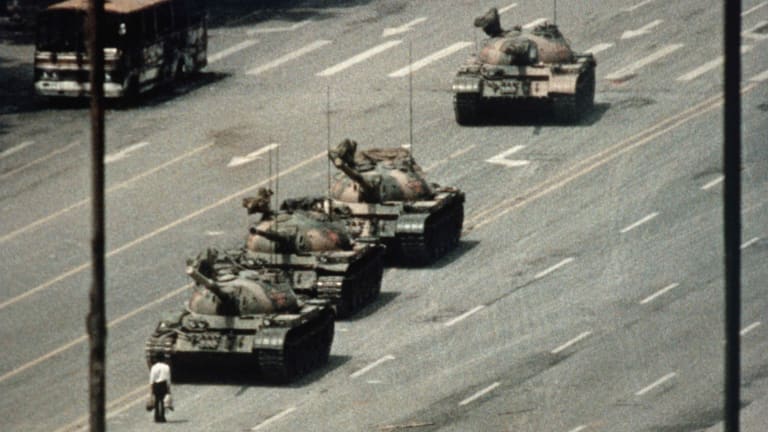 Week 12 Cold Wars 4 Nov“Can a nation be free if it oppresses other nations? It cannot.”V. Lenin WEEK 13 Heat in the Middle East  11 Nov“Travel is fatal to prejudice, bigotry and narrow-mindedness, and many of our people need it sorely on these accounts.”Mark Twain“The cold war is over. The world has become much more complicated.”  V.V. PutinWEEK 14 Forward!“The road is our source, our vault of treasures, our wealth.  Only on the road does the report feel like himself, at home.’Ryszard Kapuscinskii.JRN 339Foreign ReportingFall 2021 Thursdays 4-6.50pmAn introduction to interpreting complicated events outside North America for domestic audiences at home through studying foreign correspondents, their practices, practicalities, tradecraft, ethics, scoops, successes, and failures. Learning by doing…the class produce a podcast on news of the world each week. A course for U3 and U4 students. It 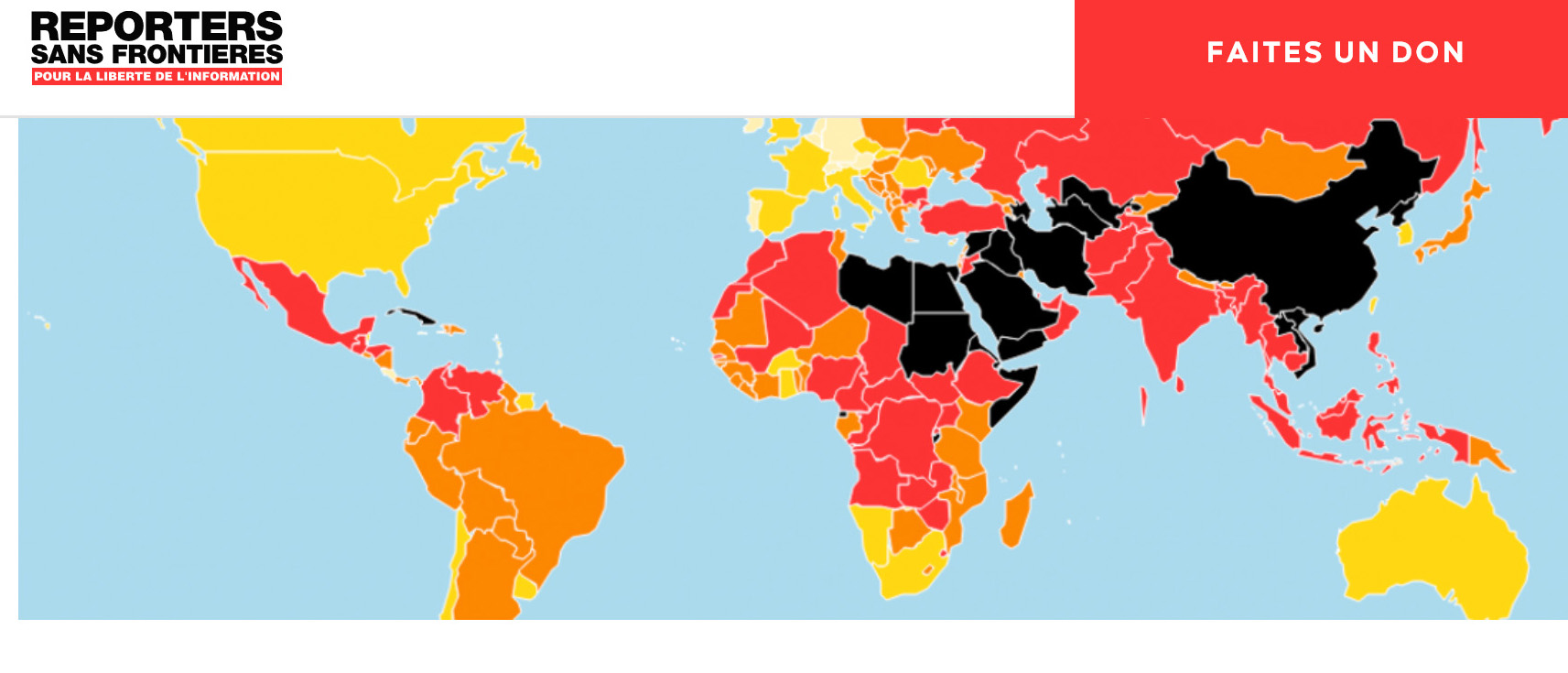 It is situated in the context of understanding the geopolitics of information, cross-cultural studies, ethics, and identifying the impact of propaganda, and disinformation. This seminar format course focuses on key reporting techniques including identifying reliable sources, quickly analyzing complex situations, and writing and speaking, about them under time pressure. 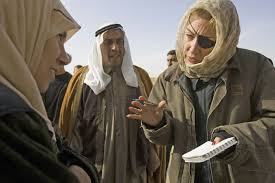 The aim is to train the next generation of foreign correspondents and for those who consume the reports of such compassionate foreign correspondents. This seminar format course inculcates key reporting techniques, including finding reliable sources and quickly analyzing complex situation, writing and speaking about them under time pressures It animates intellectually engagement of today, tomorrow, and the past.	The course includes up-to-the-minute advice on working in conditions of war and other physical danger, police harassment and cyber surveillance. Russian developments will be used to illustrate broader concepts and lessons of reporting from distant places. Photo by Michael Rosenbaum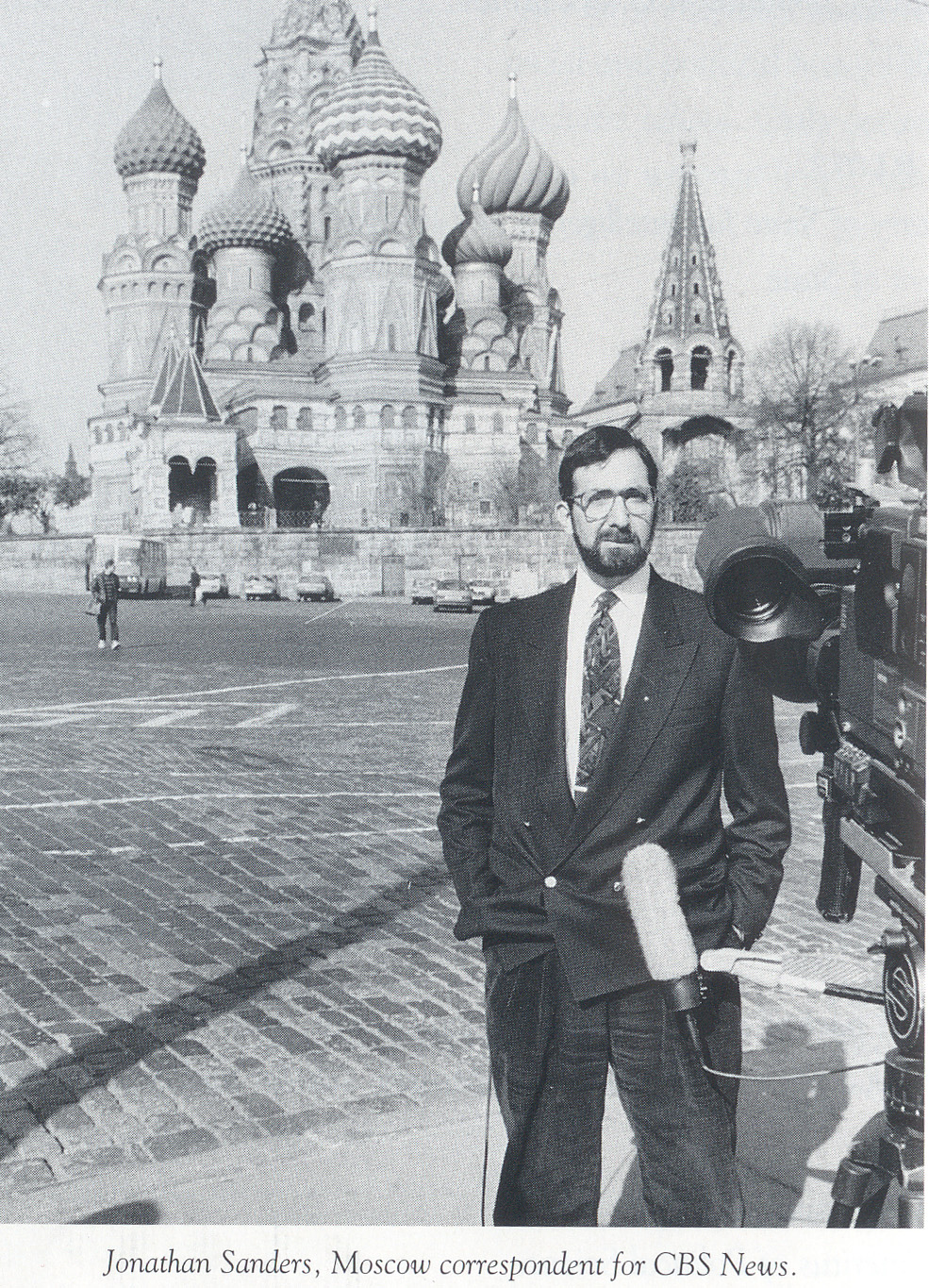  For the most part, the course focuses on the Northern Hemisphere.  On the southern hemisphere see courses offered by  Professor Pablo Calvi. Specific topics may change as the focus of the world news spotlight shifts.The animating spirit of this course on ‘roving knights or the pencil and pixel powered mobile phone’ is reflected in quotations one by Walter Dean, “Journalism is an act of conscience. Its practitioners can be arrogant and greedy but also a threat to those with no conscience or little faith in humanity. All in all, as a profession, it probably now gives more than it receives;” the other from Bernard Weisberg, “While the city beat might have its exciting side, the peak in reporting circles was [and is] reached when a writer could don a felt hat, riding boots, and a knapsack and swagger off to cover a war or a revolution.” COURSE REQUIREMENTSParticipation: This is a seminar style class operated by the Socratic method. Every student must be prepared to contribute o every class. Students will be assigned in pairs to report each week on a specific country or International organization(World Food Program, Human Rights Watch Reporters Without Borders). Each student will report on one memoir, biography, autobiography or monograph about a Foreign reporter. 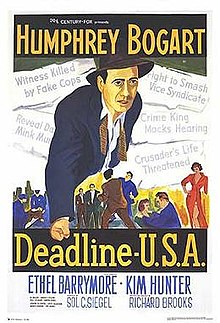 Late Assignments: Deadlines matter in journalism. No late work will be accepted. Exceptions, if any, will be determinedon case-by-case basis. Such will require compelling, well-documented reasons. If you experience dire circumstances(hospitalization, arrest, family death, car crash, ICE raid etc.) you must provide documentationStudents will take turns reading and presenting the essence of some weeklyReadings to the collective seminar. [so don’t ‘freak out’ because it appears there is much more reading than usual in a j course]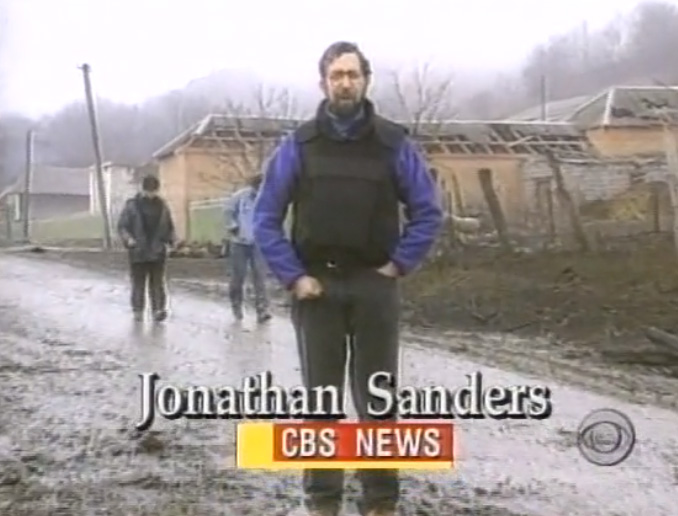 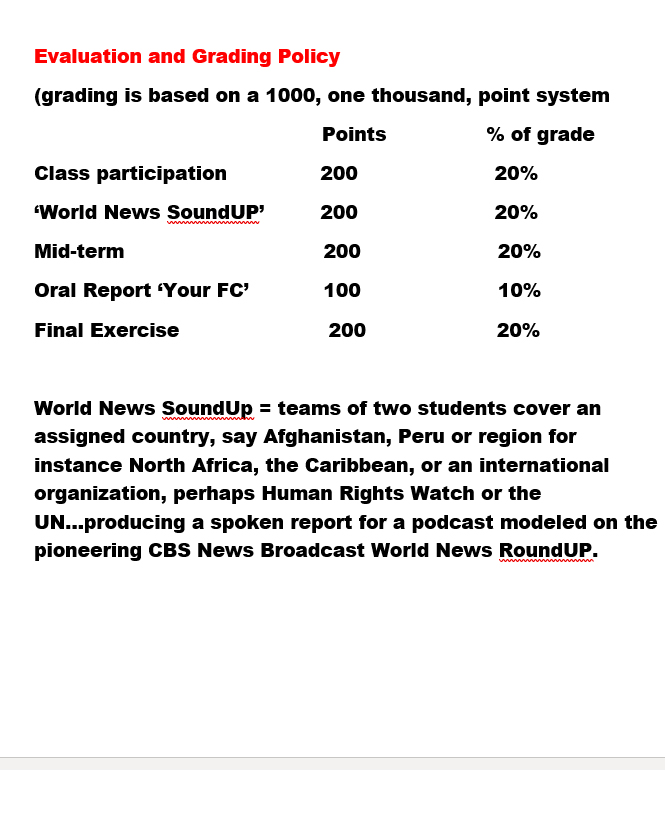 Student Information Form DueReadings/viewingsOur textbook, John Maxwell Hamilton, Journalism’s Roving Eye: A History of Foreign Reporting (Baton Rouge, Louisiana State Press, 2009) [hereafter Hamilton] pp.11-18)Clarissa Ward, “My Life As…the Marie Colvin Lecture 2013”https://www.youtube.com/watch?v=Gdz5C_VnbV4&t=452sWalter Lippman, ‘Pictures in Our Heads” Public Opinion ’http://www.gutenberg.org/etext/6456. Ying Chan, “Journalism and Digital Times: Between Wider Reach and Sloppy Reporting,” in Open Soicety Foundation,  Digital Journalism: Making News, Breaking News (NY 2014) pp. 107-128.  BB   orK.W Trammel and D. Perlmutter, “Bloggers as the New ‘Foreign’ Foreign Correspondents, in David D. Permutter and John Maxwell Hamilton(eds) From Pigeons to News Portals: Foreign Reporting and the Challenge of New Technology (Baton Rouge: Louisiana State University Press, 2007) pp.70-88 e-book can be read on-line https://search.library.stonybrook.edu/discovery/fulldisplay?context=L&vid=01SUNY_STB:01SUNY_STB&docid=alma9917675099504856Jonathan Sanders, “Two Minutes to Mid Night” Icastnewshttp://icastnews.com/doomsday-2018.html  “Armand Daquesh” icastnews http://icastnews.com/hl-10.html “Special Olympic Edition” icastnews https://www.youtube.com/watch?v=DzbcdnsWop0&t=46sMarie Colvin at the IWMF 2000 Awards Ceremony:https://www.youtube.com/watch?v=f4i7tOWpABgScott Pelley https://www.youtube.com/watch?v=P5Rq45gcmtUChristiane Amanpour on Marie Colvin : https://www.youtube.com/watch?v=Oa1QeEcbiWoPBS Newshour on Marie Colvin  https://www.youtube.com/watch?v=dk_Um6NeANo.And Lindsey Hilsom at SBU on Marie https://www.youtube.com/watch?v=b3p96aWcLtEHighly recommended: Ryszard Kapucscinski, The Other (Verso, 2006) Ripped from the headlines:Louisa Lim and Ilaria Maria Sala, “The arrest of Hong Kong activists is an assault on civil society.” The Guardian 6 Jan 2021The arrest of Hong Kong activists is an assault on civil society | Hong Kong | The GuardianShibani Mahtani and Theodora Yu. “’Total submission’: With mass arrests, China neutralizes Hong Kong democracy movement” The Washington Post  6 Jan 2021  Hong Kong mass arrests crush opposition as China tightens control - The Washington PostMartha Gelhorn, “Time Bomb in Hong Kong: Britain expects the worst, and is ready” Collier’s Weekly June 7 1941 p.13 ff  Time Bomb in Hong Kong, by Martha Gellhorn, COLLIER'S WEEKLY - The Unz ReviewKevin T. Dugan, “Inside Operation Gideon A Coup Gone Very Wrong.”Rolling Stone   January 2021   pp.40-43, 79.       “If it hadn’t been for the Prompt work of the medics” FSB Officer inadvertenly Confesses Murder Plot to Navaly’ Bellingcat  21 Dec 2020 https://www.bellingcat.com/news/uk-and-europe/2020/12/21/if-it-hadnt-been-for-the-prompt-work-of-the-medics-fsb-officer-inadvertently-confesses-murder-plot-to-navalny/                                                                                                                                                Isabel Kershner, “The Making of the World’s Vaccination Leader.”  The New York Times 2 January 2021 https://www.nytimes.com/2021/01/01/world/middleeast/israel-coronavirus-vaccines.html?searchResultPosition=1Roger Cohen, “An Embattled Public Servant in a Fractured France.” The New York Times 2 January 2021https://www.nytimes.com/2021/01/01/world/europe/an-embattled-public-servant-in-a-fractured-france.html?searchResultPosition=3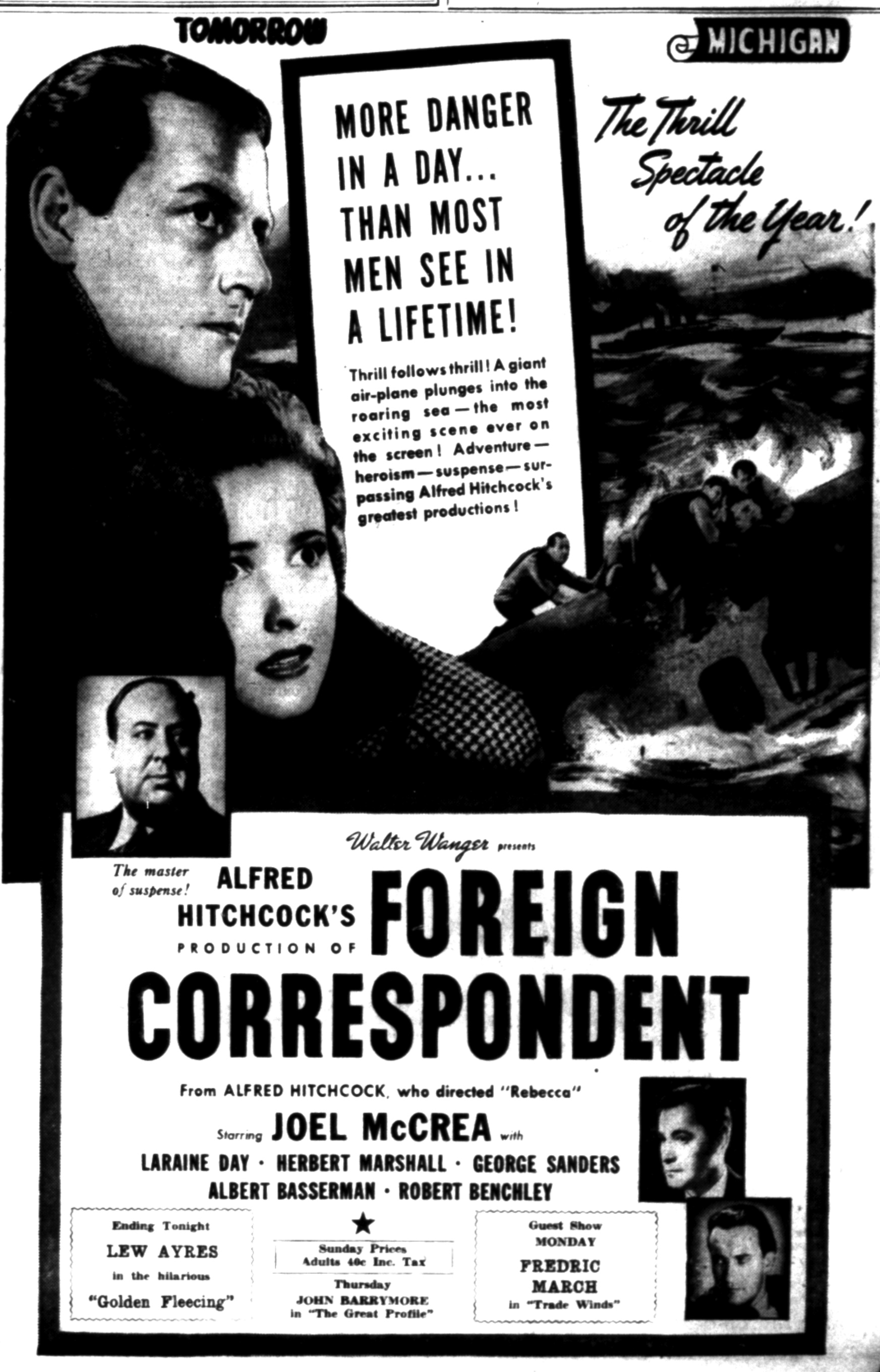 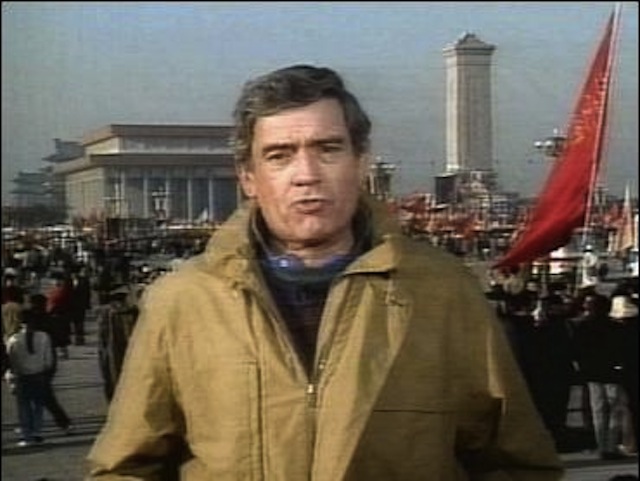 The Rise of the Objectivity God; the rise of American Imperial Wars (of, habits of mind and minding.Hamilton  pp. 89-109M. Schudson, “The objectivity norm in American journalism.”Journalism: Theory, Practice & Criticism, 2 (2), 2001 149–170. BBR. B. Cockett, 'In Wartime Every Objective Reporter Should Be Shot.' The Experience of British Press Correspondents in Moscow, 1941-5” Journal of Contemporary History , Oct., 1988, Vol. 23, No. 4 (Oct., 1988), pp. 515-530 BBW. Donbsbach, “Lapdogs, Watchdogs and Junkyard Dogs”  Media Studies Journal vol.9 n.4 fall 1995 pp.17-30 BB TR & James Creelman                                     Richard Harding Davis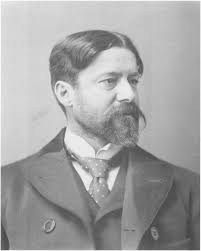 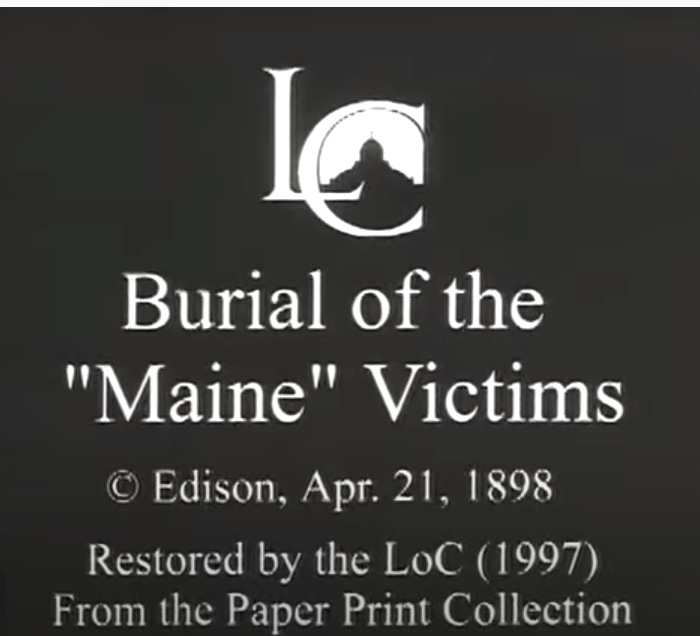 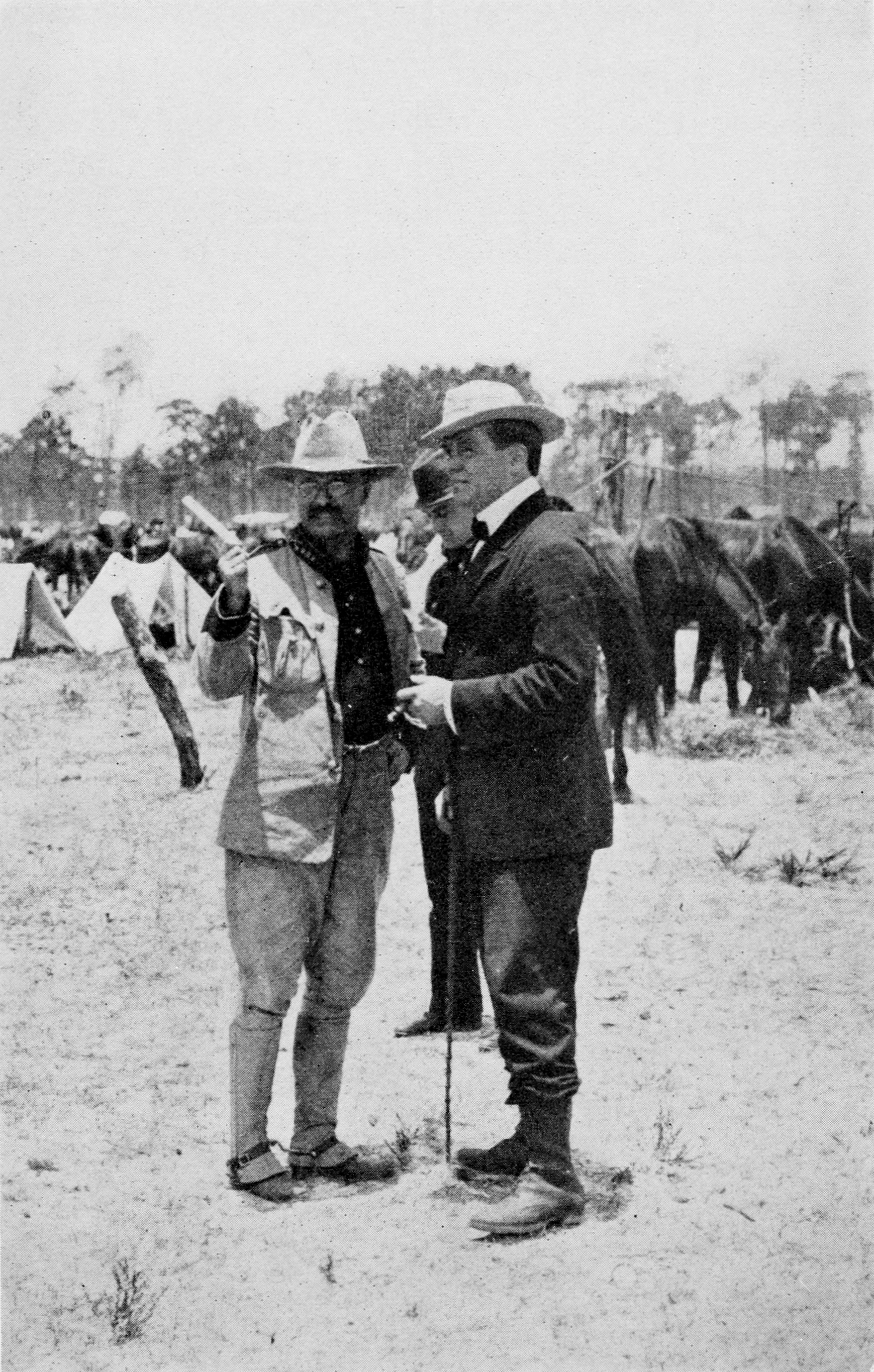 Edison, “The Spanish-American War 1898” (19) The Spanish-American War-1898- Edison's famous movies - Films from the battlefield - YouTubeWho sunk the Maine ? Allen, Thomas B. “Remember the Maine?” National Geographic 193, no. 2 (Feb 1998): 92–111.BBhttps://theamericanchronicle.blogspot.com/2010/02/who-sunk-uss-maine.htmlJosephine Herbst, “The Soviet in Cuba.” The New Masses  19 March 1935 pp.9-11 https://www.unz.com/print/NewMasses-1935mar19-00009/preparing for our first Seawolves World News SoundUP in week 3segments from  CBS News, “Farewell to Studio 9” 16 Aug 1964  https://www.oldtimeradiodownloads.com/historical/farewell-to-studio-9/farewell-to-studio-9-19xx-xx-xxListen to Sylvia Poggioli, “Reginald Foster, World’s Renowned Latinist Dies at 81” NPR from Rome 28 Dec 2020 https://www.npr.org/people/2101034/sylvia-poggioliLucian Kim, “Russia Steps in to End War Between 2 Former Soviet Republics” 10 Nov 2020 https://www.npr.org/people/505600000/lucian-kimFrederic A. Moritz, “James Creelman: “Father” of Human Rights Reporting” James Creelman_ "Father" of human rights reporting (worldlymind.org)   BBT Kent Journalism’s Era of Change, but Objectivity Still Plays a Critical Role,")  Ethical Journalism Network, Jan. 15, 2013 BB andT. Kent , "An ethical checklist for robot journalism,") Medium, March 2019.The World News Lighthouse Search LightHow we live in the worldHamilton: study “The Confederacy of Correspondents” pp.465-481James W Carey, “A Short History of Journalism for Journalists: A Proposal and Essay,” Harvard International Journal of Press/Politics 12.1 (2007) pp.3-16 BB [for a perspective on Carey watch: Frank Moretti  “A Conversation with James Carey, March 15, 2002” https://www.youtube.com/watch?v=-Mozx7z6ues ]Steven Livingston, “The Nokia Effect: The Reemergence of Amateur Journalism and What It Means for International Affairs” in David D. Permutter and John Maxwell Hamilton(eds) From Pigeons to News Portals: Foreign Reporting and the Challenge of New Technology (Baton Rouge: Louisiana State University Press, 2007) pp. 47- 69. e-book can be read on-line https://search.library.stonybrook.edu/discovery/fulldisplay?context=L&vid=01SUNY_STB:01SUNY_STB&docid=alma9917675099504856Steven Livingston, W. Lance Bennett,   “The disinformation order: Disruptive communication and the decline of democratic institutions” European Journal of Communications  2 April 2018  pp.122-139. BBJ. Hartley, “Journalism and Popular Culture” K. Wahl-Jorgesen, The Handbook of Journalism Studies (London: Routledge, 2009) pp.310-324  BB.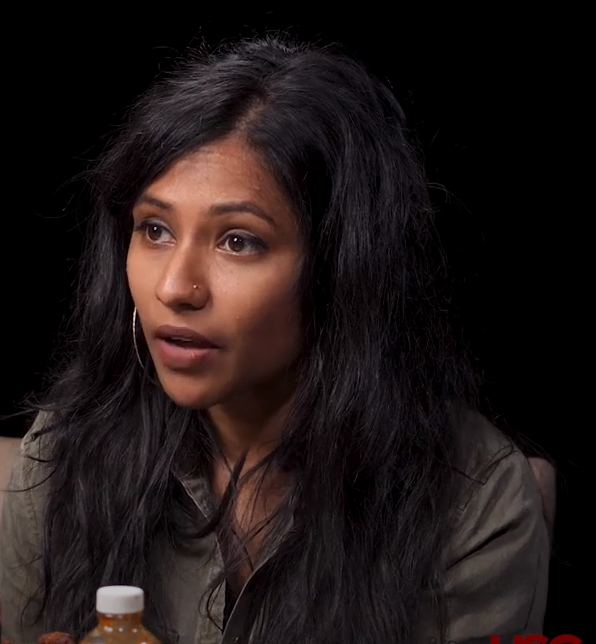 Vice News Interview with Tania Rashid https://www.youtube.com/watch?v=xVVMWOYsbzAEric Jenner, John Maxwell Hamilton, “Foreign Correspondence: Evolution, Not Extinction.” Nieman Reports  Fall 2004Zvi Rech et al, “Mapping Journalism Cultures Across Nation A comparative study of 18 countries.” Journalism Studies vol 12 no.3 2011 pp.273-293 BBLaurel Leff, “When the Facts Didn’t Speak for the Themselves: The Holocaust in the New York Times.” The Harvard International Journal of Press/Politics vol. 5 n.2 (Spring 2000) pp.52-72 BB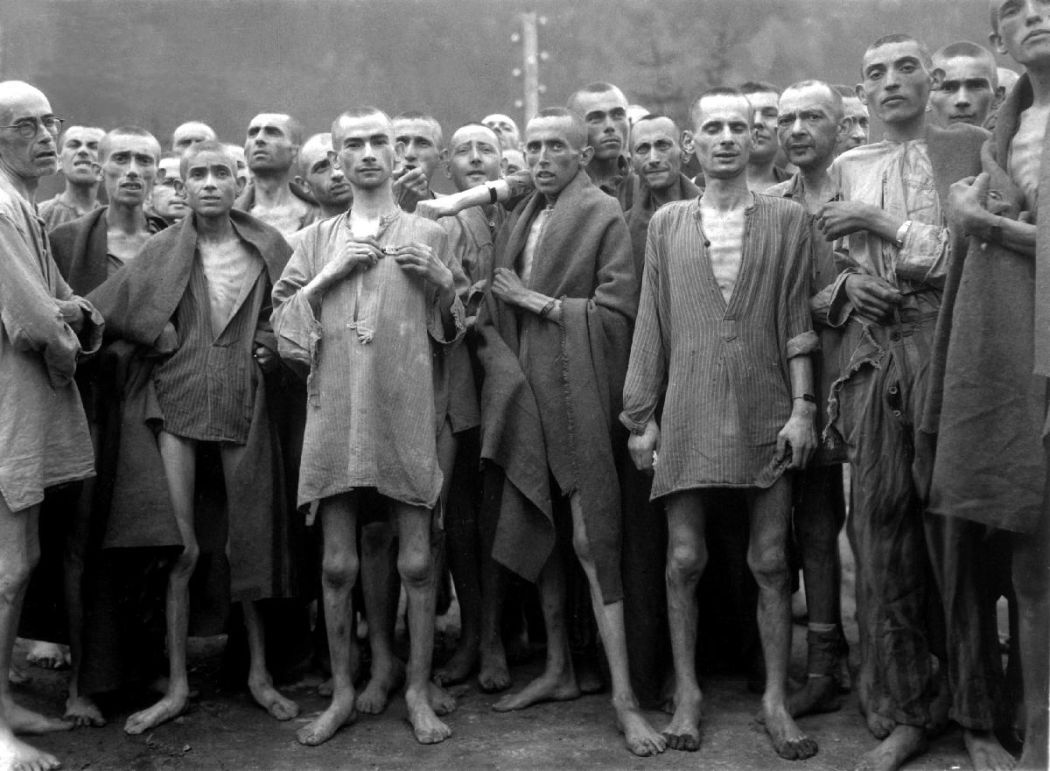 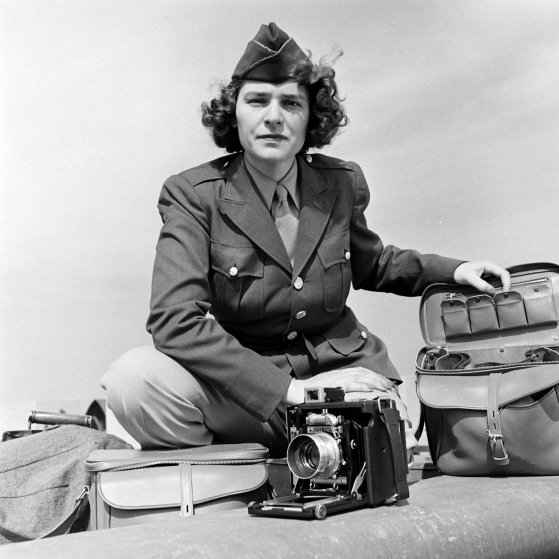 Watch a 60 Minutes Story by Lara Logan. We [SBU library] has access to many of these on line. library.stonybrook.edu, select Journals above the big search box and search 60 minutes.  This takes you to the page linking to the online articleThen watch Ms. Logan’s keynote address at the 2012 BGA Chicago Awards https://www.youtube.com/watch?v=DYovcU6vYAI&t=268sand on LL now https://www.youtube.com/watch?v=YqNLgH3niuEJohn Hartley, “Journalism as a Human Right: The Cultural Approach to Journalism.” In Global Journalism Research Theories, Methods Future(New York: Peter Lang Publishers, 2007) pp.6-24 BBTechnology Determines or Detonates; Generations generate Hamilton pp.418-4570James Nachtwey’s Photographs & the Somalia Famine, Time https://www.youtube.com/watch?v=WSjQWsh7nXg&has_verified=1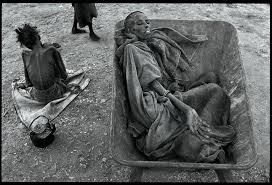 1992 - CNN's Amanpour covers the initial beach landing in Mogadishu. Frustrated troops are met with a gang of Press with lights, cameras and microphones CNN https://www.youtube.com/watch?v=Xj9Fn3qG-CwJim Laurie, ABC “Children Baodoa Most Affected by the Famine” https://www.youtube.com/watch?v=I9v74ZVfTjsGeorge Kennan, “Somalia: Through A Glass Darkly,” The New York Times  30 September 1993 p.A23 Dan Rather, “Don’t Blame TV for Getting Us Into Somalia” The New York Times 14 October 1993 p.A22  [on Dan see, Judy Tygard Producer Dan Rather: A Reporter Remembers,” CBS 2005-03-09 https://www.youtube.com/watch?v=NxsJJwpKC-4] Warren P. Strobel, “The CNN Effect,” American Journalism Review vol.18 issue 4 BBSteven Livingston, “Clarifying the CNN: An Examination of Media Effects According to Type of Military Intervention,” Shorenstein Center Research Paper R-18 June 1997 https://shorensteincenter.org/wp-content/uploads/2012/03/r18_livingston.pdfPier Robinson, “The CNN Effect Revisited” Critical Studies in Media Communication vol 22 issue 4 2005 pp.344-349 . https://doi-org.proxy.library.stonybrook.edu/10.1080/07393180500288519 Those not aware of the denouement of the US Somalia incursion should watch: Ridley Scott, producer, Black Hawk Down  a 2001 feature film based on journalist Mark Bowden’s reportingAshley Dawson, “New World Disorder: Black Hawk Down and the Eclipse of U.S. Military Humanitarianism in Africa,” African Studies Review vol 54 n 2 (Sept 2011) pp.177-94 BB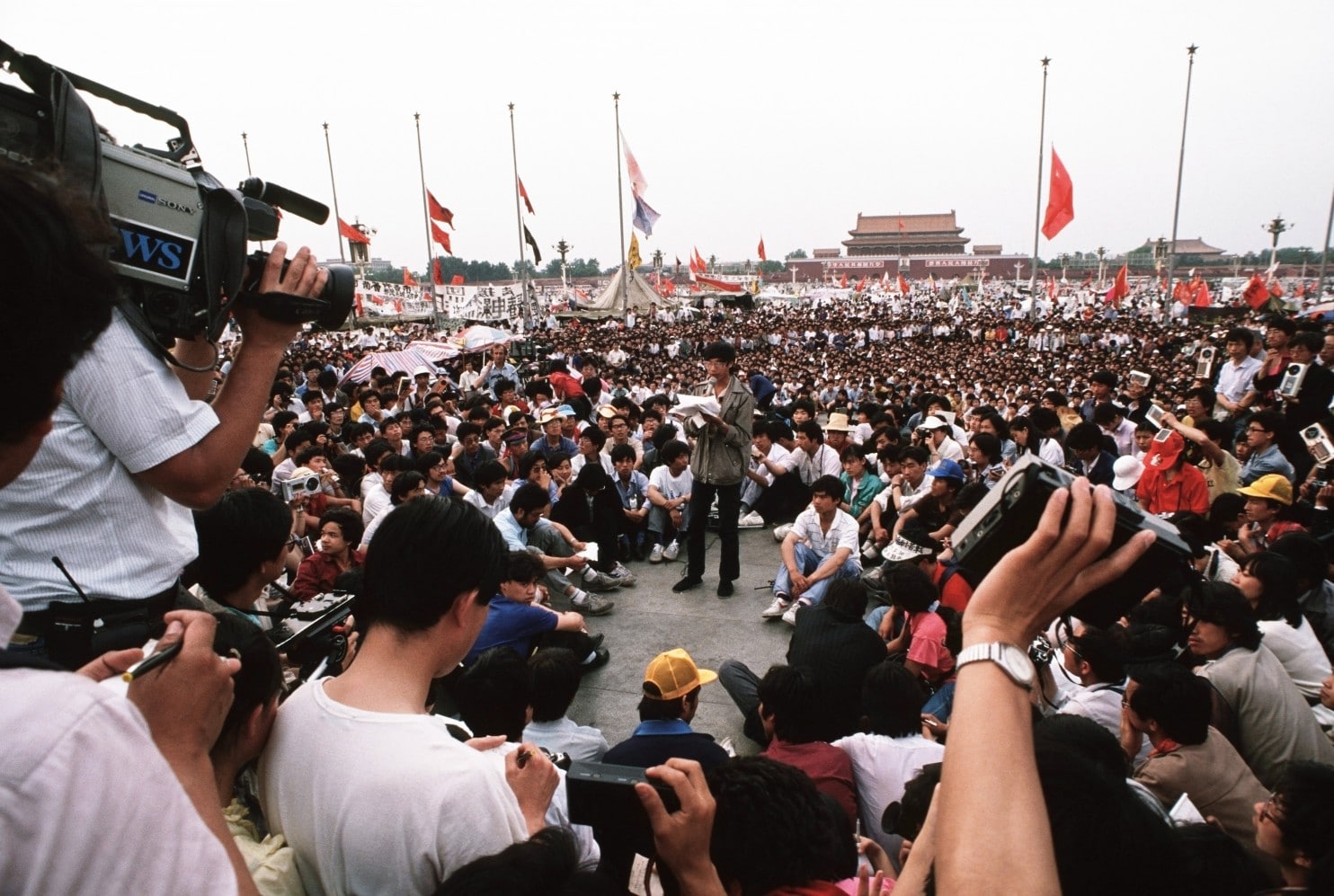 Michael Steissguth, “How CBS scooped the world on the Tiananmen Square story,” The Washington Post Magazine 30 May 2014 https://www.washingtonpost.com/lifestyle/magazine/how-cbs-scooped-the-world-on-the-tiananmen-square-story/2014/05/29/a20a9e84-bfef-11e3-b195-dd0c1174052c_story.html?hpid=z1#Learning from the 1930s..heading to the 2030sHamilton pp. 218-307M. Emery, “Radio and the Munich Crisis, The Front Lines Following America’s Foreign Correspondents Across the Twentieth Century ( Washington: The American University Press, 1995) pp.59-88First Broadcast of CBS's World News Roundup: March 13, 1938 https://www.youtube.com/watch?v=WoGYXiyNWRMListen to [pick stories from 3 different Murrow boys]https://history-journalism.ku.edu/1940/multimedia/audio/Murrow_broadcasts/wwii_radio.shtml Schramm W, Huffer R. “ What Radio News Means to Middleville.”Journalism Quarterly. 1946;23(2):173-181.H.V Kaltenborn “Germans Seize ‘City of Flint’ CBS Kaltenborn Edits the News https://www.youtube.com/watch?v=F1jlFOEJCeYAnd “FDR Repeats Determination to Stay Out of The War,”CBS  Kaltenborn Edits the News  https://www.youtube.com/watch?v=Fdjt_a7OR0U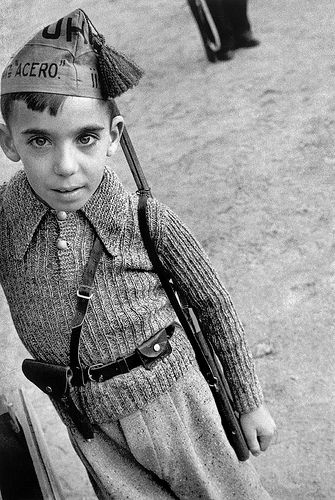 Robert Capa 1947 Radio interview [with overlain  photographs] https://www.youtube.com/watch?v=MYe4ynXnqug&t=214s 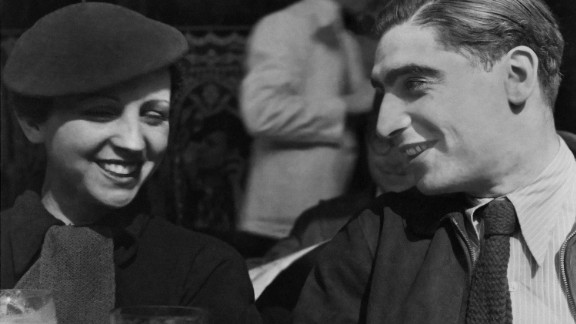 Use google images : roberta capa Spanish civil war’ gerda taro spanish civil warNora Ruth Roberts, “Herbst and Hemingway in Spain.” [on the feminist eye for reporting vs the macho] North Dakota Quarterly vol 60 n. 2 (Spring 1992) pp.204-216 BB.M. R. Gladstein, “Mr. Novelist Goes to War: Hemingway and Steinbeck as Front-Line Correspondents.” War, Literature and the Arts vol 15 (1/2) 2003 Jan 1 pp.258-266 BBK. S. Trammel and D. Perlmutter, “Bloggers as the new Foreign Correspondents: Personal Publishing as Public Affairs” in From Pigeons to News Portals Foreign Reporting and the Challenge of New Technology [e book above cited] pp.70-88. Lindsay Palmer, “Outsourcing Authority in the Digital Age: Television News Networks and Freelance War Correspondents.”   Critical Studies in Media Communications vol. 32 no.4 October 2015 225-239 BBLindsay Palmer, “IReporting” an Uprising: CNN and Citizen Journalism in Network Culture Television & New Media 2013 vol 14 (5) pp.367-385Three 30’s ClassicsWatch: Hemingway, Ivens The Spanish Earth  1937 documentaryhttps://www.youtube.com/results?search_query=hemingway+the+spanish+earthArthur Coleman "Hemingway's" The Spanish Earth"." Hemingway Review 2, no. 1 (1982): 64.Dorothy Thompson, “I Saw Hitler!” Cosmopolitan  March 1932 pp.32-47 BB and her “Good-by to Germany,” Harpers Monthly December 1934 pp.51-59 BB.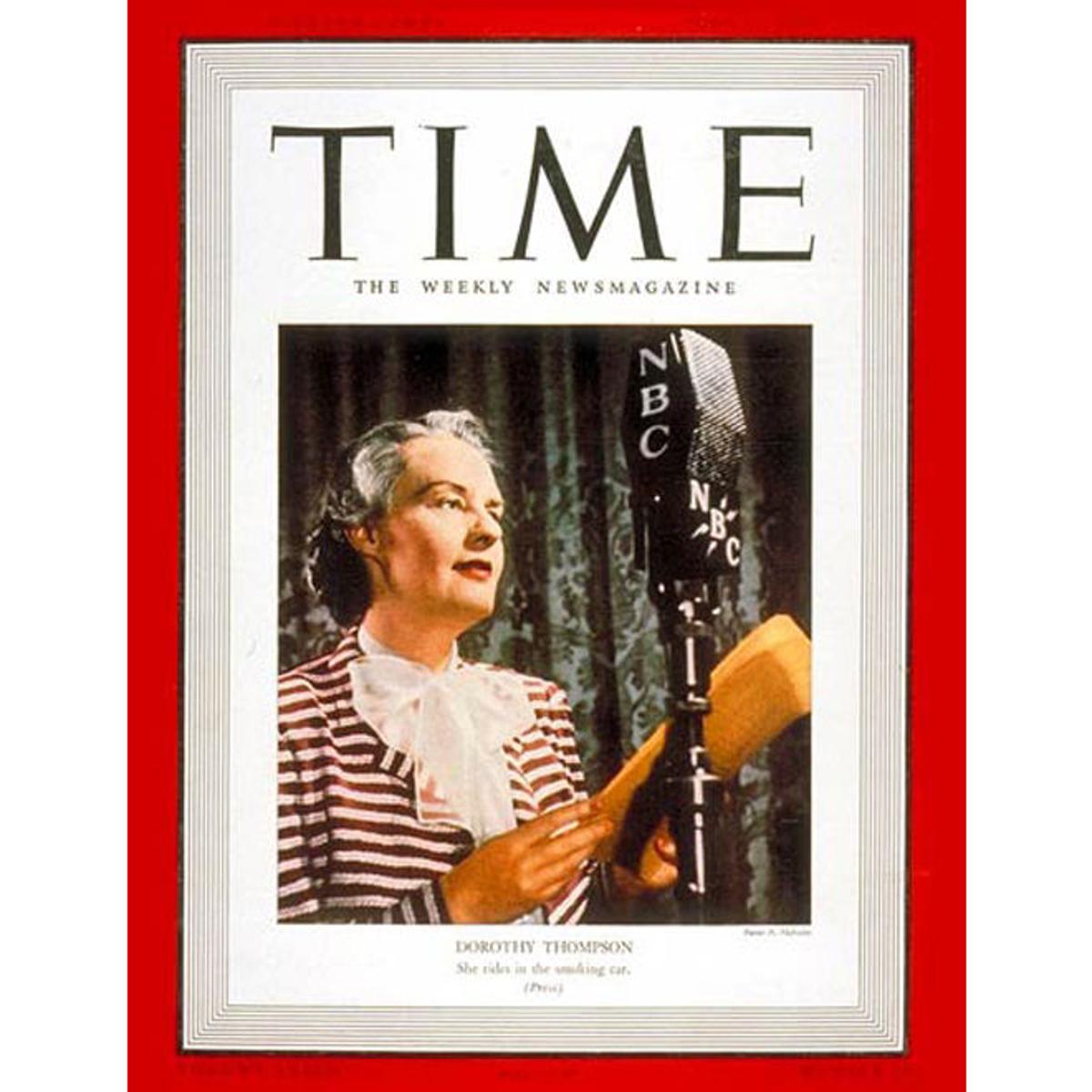 Nancy Cott, “A Good Journalist Understands That Fascism Can Happen Anywhere, Anytime.” Literary Hub  30 April 2020https://lithub.com/a-good-journalist-understands-that-fascism-can-happen-anywhere-anytime/George Orwell, Homage to Catalonia 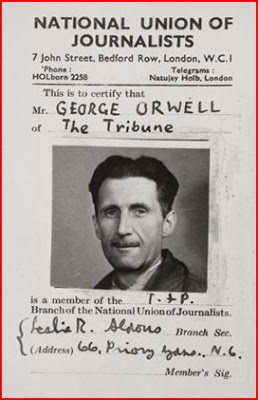 China The Big Far East Hamilton pp.350-381Edgar Snow, Red Star Over China pp.13-169Martha Gellhorn, The Face of War [ any edition] part 3 China, The Canton FrontS. Topping, On the Front Lines of the Cold War pp.7-121James L. Baughman, “The American Century.” In Henry R. Luce and the Rise of the American News Media (Baltimore: John Hopkins University Press, 2001) pp.129-157 BBD. Haygood , Henry Luce's Anti-Communist Legacy An Analysis of U.S. News Magazines’ Coverage of China's Cultural Revolution Journalism History  pp.98-105 June 2009CBS News Tiananmen Square Protest Coverage 19 May 1989 https://www.youtube.com/watch?v=Af14Ksv79ukCBS News Tiananmen Square 4 June 2013 https://www.youtube.com/watch?v=YjOCYbV6uucCBS News Tianamen Square protesters recount massacre 30 years laterhttps://www.youtube.com/watch?v=6TMYVOTzE1kMichael Steissguth, “How CBS scooped the world on the Tiananmen Square story,” The Washington Post Magazine 30 May 2014 https://www.washingtonpost.com/lifestyle/magazine/how-cbs-scooped-the-world-on-the-tiananmen-square-story/2014/05/29/a20a9e84-bfef-11e3-b195-dd0c1174052c_story.html?hpid=z1#Watch, Scott Pelley “Where your ‘recycled e-waste really goes,” 60 Minutes 12 Jun 2011 Russia: The Big (Red) EastG. Kennan [the elder] “Camping Out in Siberia” Putnam’s 2 (Sept 1868) 18-27 ; “Siberia—The Exile’s Abode.” Journal of the American Geographical Society of New York 14 (1882) 13-68 BB“Eyes of Jews All Over the World Turned by Kishineff Atrocities,” The Brooklyn Eagle 31 May 1903 BBWatch Warren Beatty, Reds   (1981)Jonathan Sanders, ‘The Unpublished Revolution” in Russia 1917 (New York: Abbeyville Press, 1989 pp. 12-58 BBRussia— Revolutionary ClassicJohn Reed, Ten Days That Shook the World[some could read Louise Bryant, Six Red Months in Moscow ]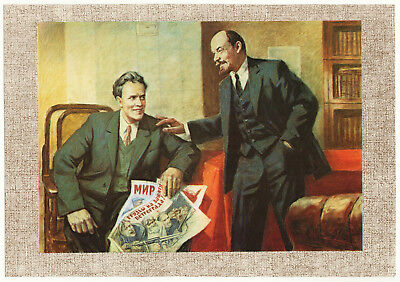  Revanche…The Magic DatelineDavid Remnick, “Echo in the Dark: A Radio Stations Strives to Keep the Airwaves Free.” The New Yorker  22 September 2008 BB R. Gamache, “Breaking Eggs Walter Duranty, the Walter Duranty, the New York Times and the Denigration of Gareth Jones,” Journalism History v. 39  issue 4 (2014) pp.208-218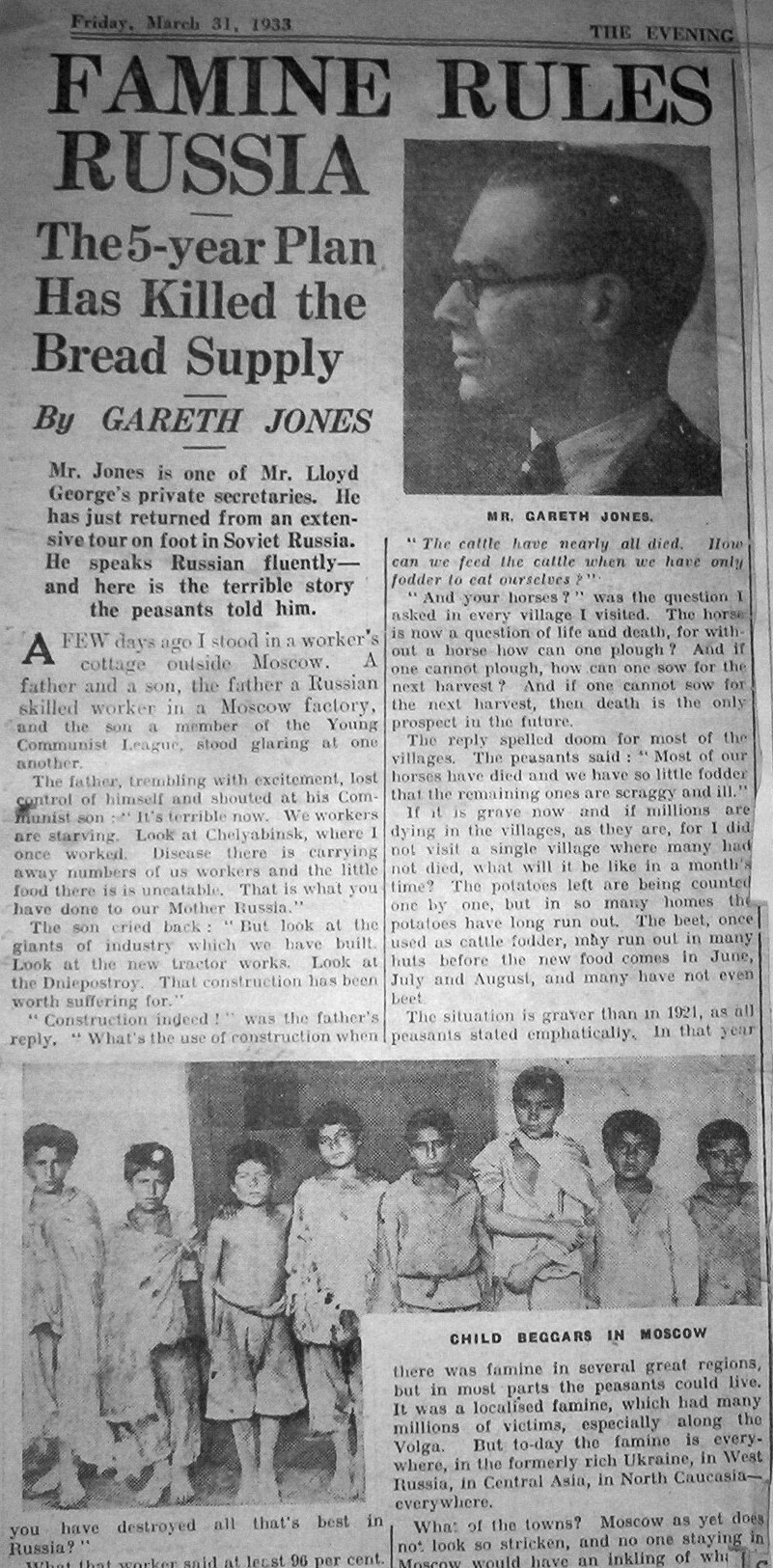 Editors, Our Soviet Ally. The New Masses 23 June 1942 pp.5-20 https://www.unz.com/print/NewMasses-1942jun23/Marvin Kalb, “Soviet Youth: ‘ Bewildered Generation’.” The New York Times 28 July 1957 p.151/ 9 BBMarvin Kalb, “How I Got a job Interview with Edward R. Murrow.” Brookings https://www.youtube.com/watch?v=oY0oAAYJk24[forthcoming] Marvin Kalb  Assignment Russia: Becoming a Foreign Correspondent in the Crucible of the Cold War. Brookings Institution Press.Jonathan Sanders video sampler Russia in the 1990sAnn Cooper, “ How Russian Media Reported the Coronavirus Pandemic.” Nieman Reports 11 August 2020 https://niemanreports.org/articles/how-russian-media-reported-the-coronavirus-pandemic/Vietnam, Korea and BeyondHamilton pp.382-382-417Knightly, pp.336-356 373-400Watch: Watch Michael Walzer “On Just War Theory”https://www.youtube.com/results?search_query=Michael+WalzerFriendly-Murrow, “See It Now, Christmas in Korea, CBS Television, https://www.youtube.com/watch?v=eZv7ZW994qoRichard Threlkeld on patrol https://www.youtube.com/watch?v=eZv7ZW994qo 1963 Malcolm Brown and Thich Quang Duchttps://www.youtube.com/watch?v=30TShAJQe8QTet; 1968 & Eddie Adams https://www.youtube.com/watch?v=Eld5aJHYx4MNick Ut & Kim Phuc https://www.youtube.com/watch?v=Pa9auMart0EDemocracy Now, “My Lai Revisited: 47 Years Later, Seymour Hersh Travels to Vietnam Site of the US Massacre He Exposed https://www.youtube.com/watch?v=91Zr7Kp6ooYJack Lawrence on why Mai Lai wasn’t reported in Vietnam https://www.youtube.com/watch?v=ii5WTzh-HIoDavid Halberstam Talks About Vietnamhttps://www.youtube.com/watch?v=af6UycmPHhEWalter Cronkite—Morely Safer’s Vietnam War https://www.youtube.com/watch?v=X-SmnHDsJyI&t=53s196Frontline Club, “Vietnam—A Turning Point for War Reporting”—pay attention to Jack Lawrence https://www.youtube.com/watch?v=tZ-mZRXhZy8 Mike Wallace, “Back to Mai Lai” https://www.youtube.com/watch?v=3N7AZs1sNjI Sanders --Vietnam selection tapeBB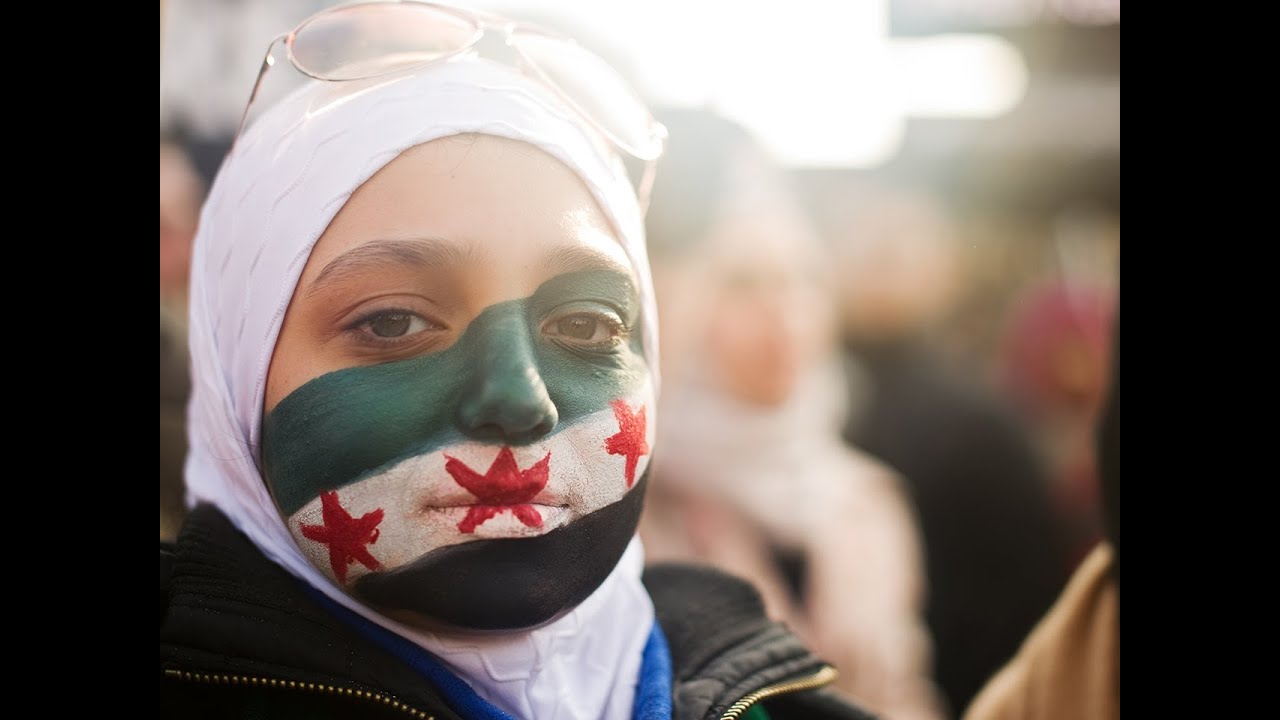 John R. Macarthur, “Operation Desert Muzzle,” in Second Front: Censorship and Propaganda in the Gulf War (Berkeley: U Cal Press) pp.146-198BBListen and compare: Bernard Shaw “The Skies Over Bagdad are illuminated,” https://www.youtube.com/watch?v=vIXvCfnM2-E vsVXU Network “D-Day + 50 Years” Tape 5 John Maginn eyewitness account landing in France Howard Marshall on Beach Landings’  [to be digitized and put on BB]SBU SOJ, Ilana Ozernoy, “My Life As… “ 19 November 2012 https://www.youtube.com/watch?v=1wryN5BJopMWatch: “Charlie Wilson’s War” Melville Library Streaming videosDan Rather, “60 Minutes  5 May 2004  II Minutes Abuse at Abu Gharai” BBJonathan Sanders, “Syria: Fear and Battle” icastnews.com http://icastnews.com/Arab-hme-j-9-18.htmlOn the Front Line: The Collected Journalism of Marie Colvin  (London: Harper Press, 2012) pp.10-91F. Gregory Gause, “Why Middle East Studies Missed the Arab Spring: The Myth of Authoritarian Stability,” Foreign Affairs (81) 2011.Dan Rather, “Advice to President Obama on Afganistan.” Asia Society  Sept 2012https://www.youtube.com/watch?v=FOcCeOhY90cChrstiane Amanpour, “The Srebrenica genocide: A Defining Moment.”  CNN  17 July 2015 https://www.cnn.com/2015/07/09/europe/amanpour-srebrenica/index.htmlDeborah Copaken Kogan,  Shutterbabe (New York: Random House, 2002)Scott Pelly, Nicole Young, “A Crime Against Humanity.” CBS News 60 Minutes  19 April 2015 https://www.cbsnews.com/news/syria-sarin-gas-attack-in-2013-60-minutes/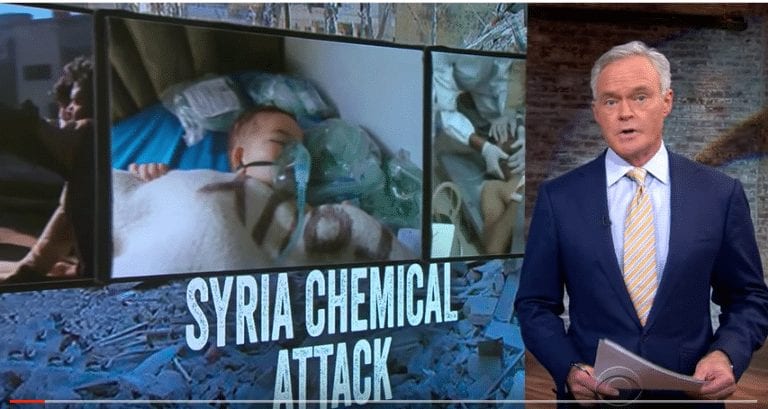 Jonathan Sanders, “Two Minutes to Mid Night” Icastnewshttp://icastnews.com/doomsday-2018.htmlLea Hellmueller et al, “The Networks of Global Journalism: Global news construction through collaboration of global news startups with freelances.” Journalism Studies 19 Aug 2016 pp.45-64 BBBrian McNair, “After Objectivity?” Journalism Studies  1 aug 2017 BBAnne Cooper, Taylor Owen, “The New Global Journalim: Foreign Correspondence in Transition.” The Tow Center for Digital Journalism 3 Dec 2014 https://www.cjr.org/tow_center_reports/the_new_global_journalism.phpRyszard Kapuscinskii, “We Stand in Darkness Surround by Light.”Travels with Herodotus (NY Vintage 2008) pp.265-275